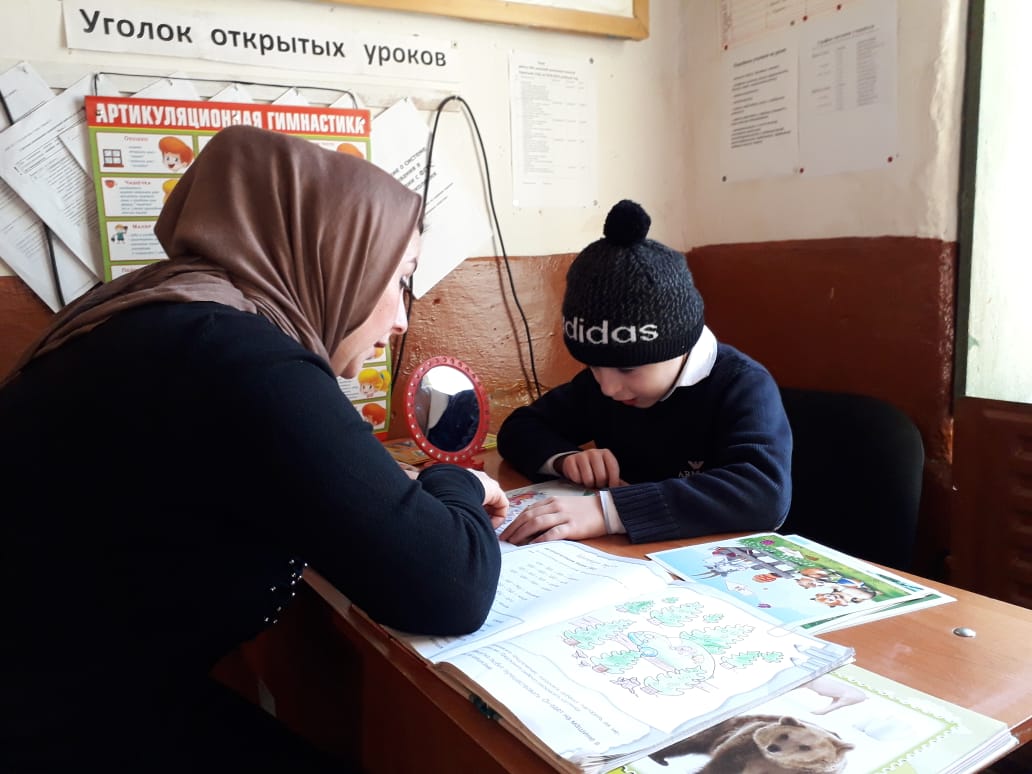 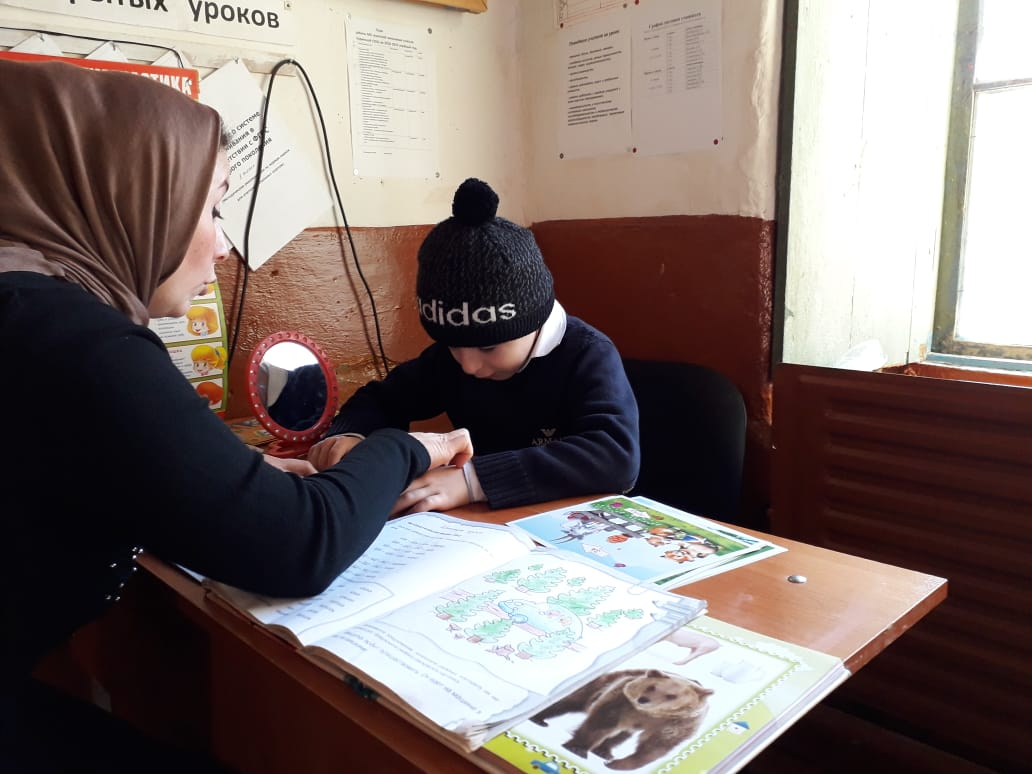 	Индивидуальная работа с учеником 1 кл Ибрагимов Омар  тема авторизация звука [Ж] слогах , словах и словосочитаниях  